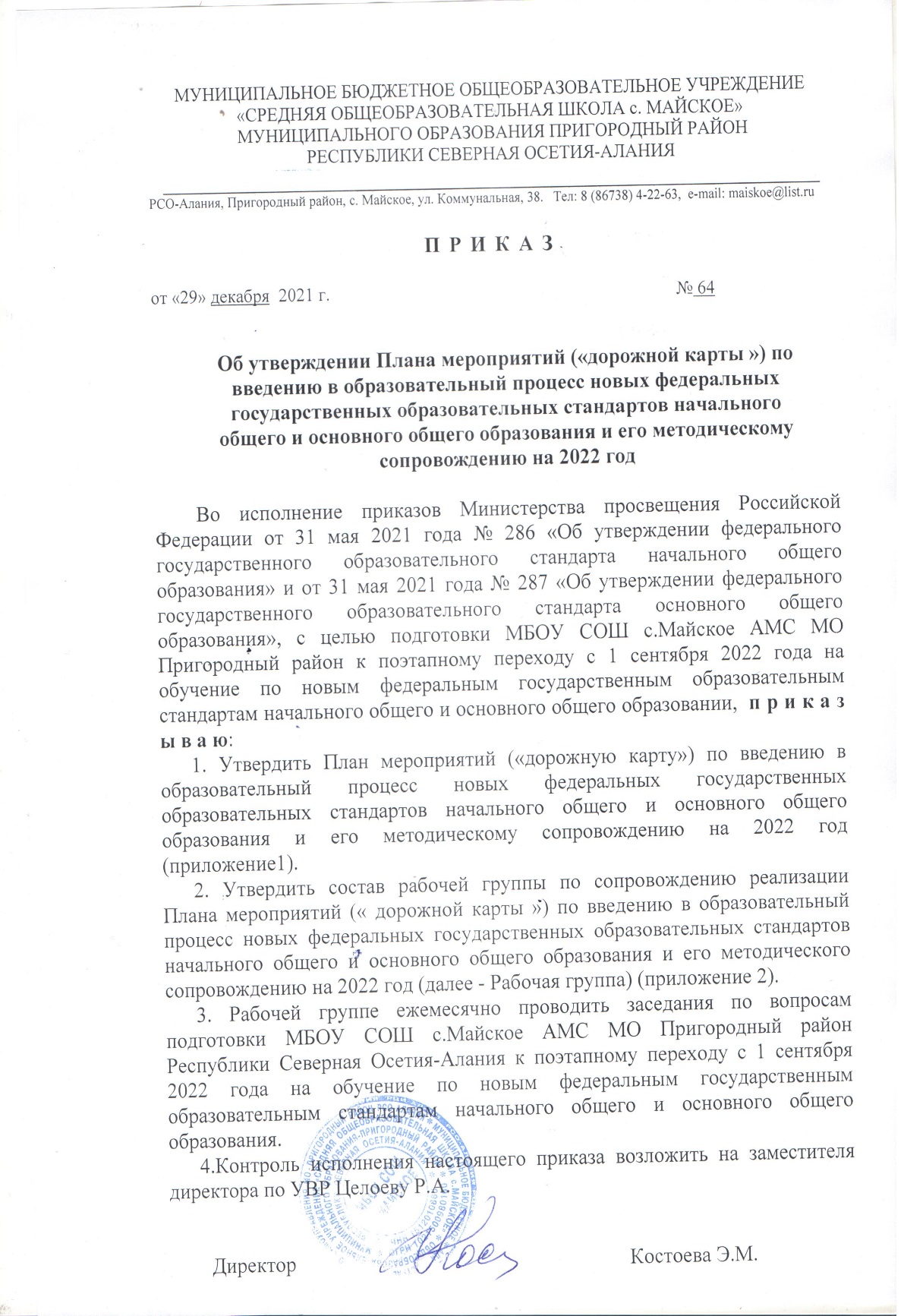                                                                                        Приложение 1                                                                                             к приказу МБОУ СОШ с.Майское АМС				                                                   МО Пригородный район			       от «28 » декабря 2021 г. № 64План мероприятий («дорожная карта») по введению в образовательный процесс новых федеральных государственных образовательных стандартов начального общего и основного общего образования и его методическому сопровождению на 2022 год									Приложение 2 к приказу МБОУ СОШ с.Майское  АМС МО Пригородный район                                                                                                                            от «28 » декабря 2021 г. №64Состав рабочей группы по сопровождению реализации «дорожной карты»:Наименование мероприятияСроки реализацииОтветственные исполнители1.Создание рабочей группы по сопровождению реализации Плана мероприятий («дорожной карты») по введению в образовательный процесс новых ФГОС НОО и ООО и его методическому сопровождению на 2022 годдекабрь 2021Администрация2.Разработка и утверждение плана работы школы по введению в образовательный процесс новых ФГОС НОО и ООО и его методическому  сопровождению на 2022 годдекабрь 2021Администрация3.Размещение на сайте МБОУ СОШ с.Майское информационных материалов о переходе на обучение по новым ФГОС НОО и ООО2021-2022Учитель информатики Илиева М.А.4.Разработка локальных нормативных актов, регламентирующих введение ФГОС НОО и ОООдекабрь 2021 годаАдминистрация5.Проведение классных родительских собраний в 1-х и 5-х классах, посвященных разъяснениям по введению новых ФГОС НОО и ОООс сентября  2022 годаЗам.директора по ВР, классные руководители6.Участие в инструктивно-методических совещаниях и обучающих семинарах по вопросам введения новых ФГОС НОО  руководителей ОО, тьюторов, руководителей методических объединений, методистов по начальному образовании.в течение 2022 годаСОРИПКРО7.Комплектование библиотеки МБОУ СОШ с.Майское учебно-методическими комплектами по всем предметам учебных планов для реализации новых ФГОС НОО и ООО в соответствии с федеральным перечнем учебниковв течение 2022 годаБиблиотекарь8.Разработка и реализация системы мониторинга образовательных потребностей (запросов) обучающихся и родителей (законных представителей) для проектирования учебных планов НОО и ООО в части формируемой участниками образовательных отношений, и планов внеурочной деятельности НОО и ОООв течение 2022 годаАдминистрация9.Разработка и реализация моделей сетевого взаимодействия образовательной организации и учреждений дополнительного образования детей, учреждений культуры и спорта, организаций среднего профессионального и высшего образования обеспечивающих реализацию основных образовательных программ НОО и ООО в рамках перехода на новые ФГОС НОО и ОООв течение 2022 годаАдминистрация10.Анализ материально-технической базы МБОУ СОШ с.Майское, условий и ресурсного обеспечения реализации основных образовательных программ НОО и ООО в соответствии с требованиями новых ФГОС НОО и ООО, действующих санитарных и противопожарных норм, норм охраны трудаянварь-август 2022 годаАдминистрация11.Участие в вебинарах для управленческих команд муниципалитетов и образовательных организаций «Обновленные ФГОС: ключевые изменения и механизмы внедрения»в течение 2022 годаСОРИПКРО, Администрация 12.Участие в вебинарах для учителей 1-х классов «Новые ФГОС НОО: механизмы внедрения»в течение 2022 годаСОРИПКРО, Администрация13.Участие в вебинарах учителей предметников 5-х классов (математика, русский язык и литература, иностранные языки, общественно-научные предметы, естественно-научные предметы, физическая культура, основы безопасности жизнедеятельности, технология, искусство) «Соотнесение содержания предметных концепций с требованиями нового ФГОС ООО»в течение 2022 годаСОРИПКРО, Администрация14.Участие в вебинарах «Особенности обучения родному языку и родной литературе в условиях введения новых ФГОС НОО и ООО»в течении 2022 годаСОРИПКРО, Администрация15.Прохождение курсов повышения квалификации руководящих работников по вопросам введения в образовательный процесс новых ФГОС НОО и ОООмарт 2022 годаСОРИПКРО, Администрация16.Прохождение курсов повышения квалификации учителей, которые будут работать в 1 -х классах в2022/2023 учебном году «Обновленные ФГОС: ключевые изменения и механизмы внедрения»март 2022 голСОРИПКРО, Администрация17.Участие в  семинаре по теме: «Обновленные ФГОС: актуальные вопросы, проблемы, решения»март 2022 годаСОРИПКРО, Администрация18.Участие в круглом столе по теме: «Переход на новые федеральные образовательные стандарты: преемственность, проблемы, перспективы» с участием методистов муниципальных методических кабинетов (центров), учителей, родительской общественностиавгуст 2022 годаСОРИПКРО, Администрация19.Участие в семинаре по теме: «Реализация новых Ф ГОС ООО: практические аспекты»сентябрь 2022 годаСОРИПКРО, Администрация20.Участие в семинаре-практикуме по теме: «Использование инструментария международного исследования PISA-2022 в образовательной деятельности в условиях реализации новых ФГОС»октябрь 2022 годаСОРИПКРО, Администрация21.Участие в семинаре-практикуме по теме «Реализация сетевого взаимодействия образовательной организации и учреждений дополнительного образования детей, учреждений культуры и спорта, организаций среднего профессионального и высшего образования, обеспечивающих внеурочную деятельность при введении новых ФГОС»ноябрьСОРИПКРО, Администрация1.Целоева Р.А.Заместитель директора по УВР2.Мальсагова Р.Х.Заместитель директора по УВР в начальной школе3.Тангиева Р. В-Г.Заместитель директора по ВР4.Тангиева Х.Х.Руководитель МО начальных классов5.Евлоева Ц.М-Т.Учитель начальных классов